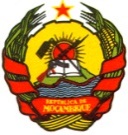 REPÚBLICA DE MOÇAMBIQUE________SECRETARIADO DO CONSELHO DE MINISTROSAos Órgãos de ComunicaçãoO Conselho de Ministros, reunido na sua 16.ª Sessão Ordinária, no dia 14 de Maio de 2019, apreciou e aprovou os seguintes diplomas:O Decreto que aprova os Termos e Condições do 2.° Acordo Complementar da Área 4, ao Contrato de Concessão de Pesquisa e Produção de Petróleo para Área 4, no Bloco do Rovuma.O Decreto que fixa o Preço Mínimo do Algodão Caroço, a vigorar para a Campanha Agrária, 2018/2019, de:1.ͣ  Qualidade - 23.30 MT/Kg;2.ͣ  Qualidade - 17,00 MT/Kg;Descaroçamento do algodão caroço – 7,00 MT/Kg.Resolução que aprova o Plano de Desenvolvimento do Projecto Rovuma LNG, relativo ao Desenvolvimento Inicial Autónomo e Coordenado de Doze Triliões de Pés Cúbicos (tcf) de Gás Natural da Área 4, a partir dos depósitos de petróleo que atravessam a delimitação entre as Áreas do Contrato de Concessão das Áreas 1 e 4 (Depósitos Transzonais). Este projecto prevê um investimento de cerca de 23 Biliões de Dólares Americanos e receitas para o Governo na ordem dos 46 Biliões de Dólares Americanos em 25 anos.Resolução que aprova o Acordo de Unificação e Operações da Unidade, celebrado entre as Concessionárias da Área 1 e da Área 4, no Bloco do Rovuma, aos 23 de Novembro de 2015.Resolução que anula a Escritura Pública, de 9 de Fevereiro de 2006, que adjudica 100% do património do Hotel Santa Carolina, a favor da Echo Delta Holding Limitada.Ainda nesta Sessão o Governo apreciou as seguintes informações:A Situação de Emergência, tendo sido decidida a desativação da Emergência Nacional e do Alerta Vermelho na Região Norte atingida pelo Ciclone Tropical Kenneth.O Relatório de Avaliação de Danos e Perdas Causados pelo Ciclone Idai e Kenneth.A Conferência Internacional de Doadores, a realizar-se de 31 de Maio a 01 de Junho de 2019, na Cidade da Beira.O Balanço e Plano da Acção da Estratégia da Reforma e Desenvolvimento da Administração Pública (ERDAP), em 2018.A Preparação da Conferência "Crescendo Azul", de 23 a 24 de Maio de 2019.A Mascote para os Jogos Desportivos Escolares, Manica 2019.A VII Edição da Feira Internacional do Turismo – FIKANI.A Fusão das Redes GovNet e e-SISTAFE.Maputo, 14 de Maio de 2019 